
Third Grade Supply List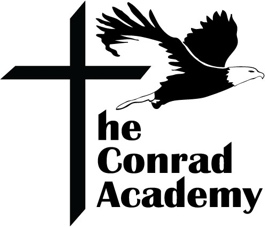 Ms. Martinez3 Composition Notebooks (Hard Cover)3 Three-prongs pocket folders (all blue)3 Packs of Pencils1 Pack of Crayons1 Scissor1 Pencil box1 1/2 binder4 boxes of Kleenex2 bottle of hand sanitizer3 Clorox disinfectant wipes2 bottles of disinfectant spray